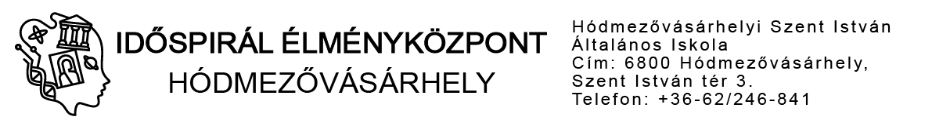 EFOP-3.3.6-17-2017-00013 Természettudományos élménypedagógiai programkínálat és természettudományos élményközpontok fejlesztéseLegyen élmény a tanulás!Időspirál, élménypedagógiai tanulást segítő tanulói füzetAz űrállomások történeteRakéták a tudomány szolgálatábanŰreszközök a Föld körülŰrállomások, égi laboratóriumokAz űrállomások jövőjeBevezetőAkülönböző nemzetközi oktatási felmérések hazai eredményeiből jól látható, hogy fontos és sürgető feladat a természettudományos oktatás eredményességének, minőségének javítása. Ennek érdekében elkerülhetetlen a természettudományok iránti érdeklődés felkeltése, az e körbe tartozó tantárgyak megszerettetése. 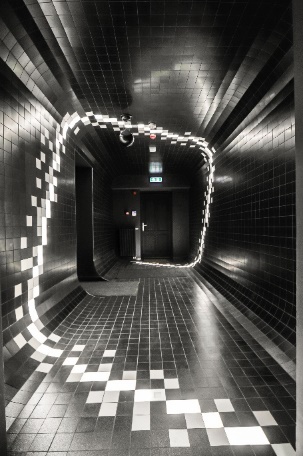 Küldetésünk és koncepciónk lényege, hogy a modern infokommunikációs eszközökön felnőtt diákok érdeklődését épp a saját világukon keresztül, sőt talán a még fejlettebb eszközök használatával igyekezzünk felkelteni, ezáltal is közelebb hozva hozzájuk a tudás magasztos pátoszát.A hozzánk látogatók újszerű és modern, mondhatni „kortárs” módon juthatnak ismeretekhez. Programunk garancia arra, hogy felkeltse a fiatalok érdeklődését a természettudományok iránt, és teszi ezt újszerű módon, felhasználva a tudomány, az oktatásmódszertan és a technika legfejlettebb eszközeit és módszereit mindehhez.A tanulói füzet céljaAz egyedi tanulói füzet további támogatást nyújt, az Időspirál élményközpontban az élménypedagógiára támaszkodva megvalósított foglalkozások oktatási anyagainak, és a feldolgozott természettudományos témák tanulásához, ismeretelsajátításához.Az alábbi dokumentumban ezt kívánjuk megvalósítani. 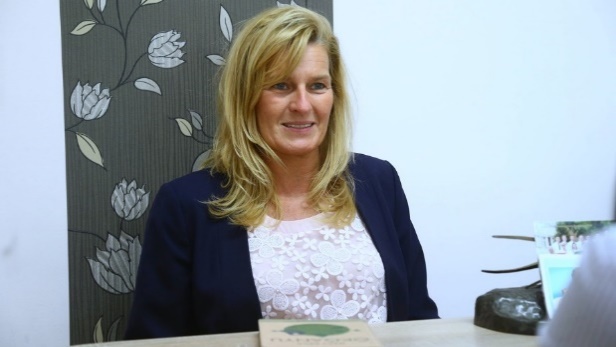 Jó felfedezést kívánunk!Walterné Böngyik Teréziaalapítványi elnökTananyagokAz Élményközpont tananyagai négy fő témakört ölelnek fel: Az űrállomások történeteEbben a témában, építve a csillagászattörténeti és az űrkutatással kapcsolatos ismeretekre, egy olyan technikai megoldás fejlődését követhetjük nyomon, ami lehetővé tette az emberiség számára, hogy folyamatosan jelen legyen a világűrben, hogy megfelelő rálátással, folyamatosan megfigyelhesse a Föld természeti folyamatait, az Univerzumot, és az emberi szervezet változásait a kozmikus térben. Ebben a füzetben az űrállomások alkalmazásának fejlődéstörténetébe kapunk betekintés.ŰrállomásokRakétahajtóműA világűr elérése a legoptimálisabban rakétahajtóművekkel valósítható meg. A rakétában az üzemanyag egy égéstérben elég, ennek következtében kitágul és a fúvókán keresztül nagy sebességgel távozik a szabadba. Eközben a rakéta az ellentétes irányba indul el. A rakéták az égéshez szükséges oxigént is magukkal viszik. Ez ugyan megnöveli a tömegüket, viszont így minden körülmények között képesek üzemelni.Hogyan működik egy rakéta?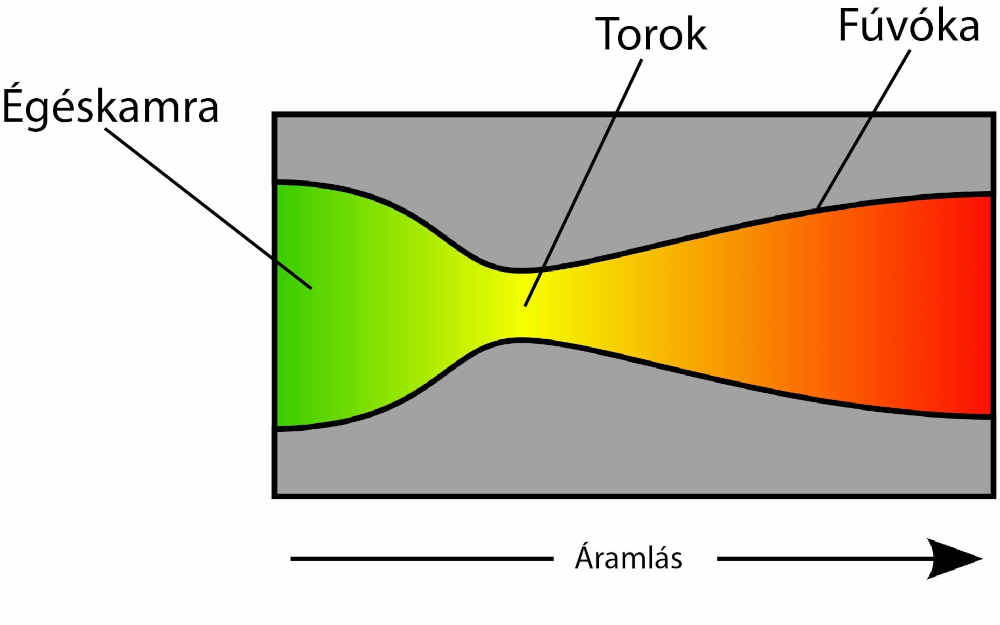 1. kép – a rakéta működéseA rakétahajtóművek lehetnek szilárd és a folyékony hajtóanyagúak. A szilárd hajtóanyagú rakéták az égetéshez nem igényelnek oxigént, egyszerűbb felépítésűek. Ezen túl olcsóbbak és kezelésük is könnyebb, ellenben pontatlanok és ha egyszer beindultak, nem állíthatók le. A folyékony hajtóanyagú rakéták bonyolultabbak, az üzemanyag mellett az égéshez szükséges oxigént is biztosítaniuk kell, viszont megbízhatóbbak és probléma esetén leállíthatóak. 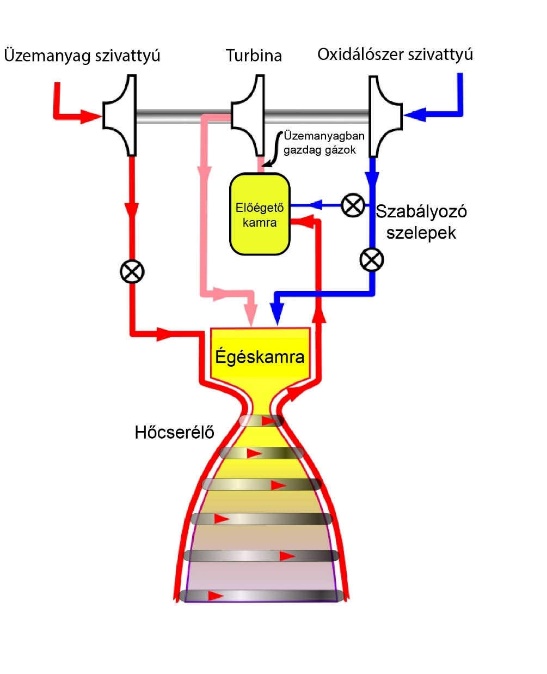 2. kép – egy rakétamű felépítéseEgy egyszerű, egyfokozatú rakétahajtómű által nyújtott teljesítmény nem elegendő ahhoz, hogy elhagyjuk a Föld légkörét. Ennek megoldására tervezték meg a többfokozatú rakétákat. Az egyes fokozatok a kiégésük után leválnak a rakétatestről, így csökkentve annak tömegét. Az egyre kisebb tömegű rakéta egyre nagyobb sebességre tud felgyorsulni, s így el lehet érni a 7,91 km/s - os sebességet, ami a Föld körüli körpályára álláshoz szükséges. További fokozatok beiktatásával még jobban növelni lehet a végső sebességet, s így akár a Naprendszerből való szökési sebesség is elérhető.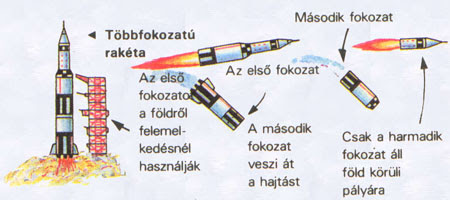 3. kép – többfokozatú rakétaElső generációs űrállomások hordozórakétaiAz űrállomás nagy tömegű, életfenntartó rendszerrel  rendelkező űreszköz. Az űrhajóktól eltérően alkalmatlan a földi leszállásra és nincsen meghajtórendszere, csak kisebb, pályamódosításra használható kormányhajtóműve. Nem képes nagyobb manővereket végrehajtani, pályája fenntartására űrhajókat használnak.  Az űrállomások fedélzetén lehetővé vált a hosszú ideig tartó űrrepülések hatásainak a vizsgálata, és nagyszámú tudományos kísérlet elvégzése.Az első generációs űrállomások, a szovjet Szaljut és az amerikai Skylab, mindössze egy egységből álltak, és egyetlen hordozórakétával állították őket pályára. 3-6 személy befogadását tették lehetővé, élettartamuk több év volt.Proton-K a Szaljut-1, Saturn V a Skylab hordozó rakétája.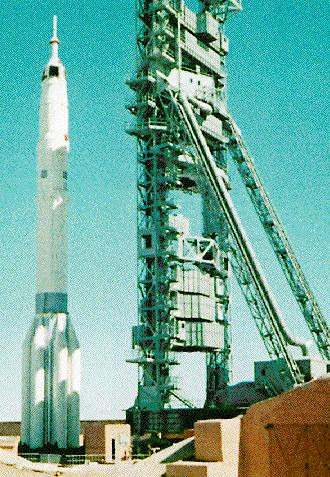 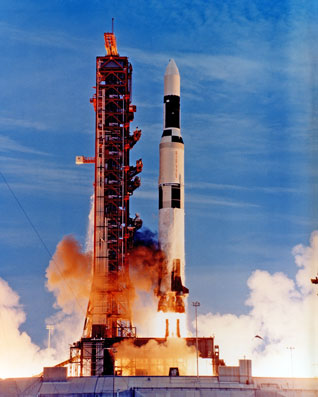 4. kép – Proton-K		  5. kép – Saturn V(forrás: www.astronautix.com)                                                               (forrás: www.apogeerockets.com)SzaljutAz első generációs űrállomások fejlesztésének jellegzetes példája. Öt hengeres részből állt:az elülső átszálló fülke: szolgált zsilipkamraként a világűrbe való kilépéskora munkaterem: az űrállomás "agyközpontja". Itt találhatók az űrállomás irányító- és ellenőrzőrendszereinek és tudományos felszereléseinek többsége.pihenőterema hátsó átszálló fülkea műszaki-hajtómű egység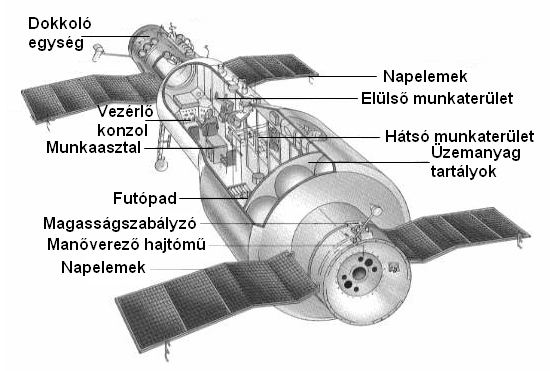 6. kép – Szaljut 1 (forrás: www.vilaglex.hu)A korai első generációs űrállomásoknak (Szaljut–1-től 5-ig) egyetlen dokkoló szerkezete volt, ezért csak egy űrhajót fogadhatott. Nem érkezhettek utánpótlást szállító teherűrhajók.A későbbi űrállomásokat már legalább két dokkoló szerkezettel látták el. Az utánpótlás szállítását így megoldották, az emberek űrbéli tartózkodása sem korlátozódott már néhány hétre. A Szaljut sorozat, amik maximum öt űrhajós számára biztosítottak 100 m3-es életteret, első öt példánya csak a csak részsikereket nyújtó próbákat szolgálta. Ezek eredményeként alakították ki a több éves élettartamú, huzamos ideig tartó tudományos-kutató tevékenységre alkalmas, két csatlakozó berendezéssel ellátott Szaljut-6 és Szaljut-7 űrállomásokat. A Szaljut-6-on repültek az Interkozmosz program keretében indított űrhajósok is, köztük az első magyar űrhajós, Farkas BertalanAz utolsó Szaljutot, Szaljut-7-et, 1982-ben állították pályára.Ezután az új szovjet űrállomás, a Mir űrállomás építése miatt már kevés űrhajós kereste fel a Szaljut–7-et. Repülése alatt két modult csatoltak rá, amelyek katonai célra tervezett TKSZ űrhajók voltak. A Szaljut–7 egyik legfontosabb feladata a Mir moduláris űrállomáson használható technikák kipróbálása volt.A Szaljut–7 utolsó személyzete a Mir első személyzete volt.A Szaljut–7 és a Koszmosz–1686 kísérleti modul-együttes 1991. február 7-én lefékeződve irányítás nélkül tért vissza a Föld légkörébe, ahol szétesett, és darabjai Chile és Argentína lakatlan területeire zuhantak.SkylabA Skylab program kapcsolatban volt az Apollo programmal, mert a NASA-nál már akkor is úgy képzelték, hogy a holdprogramban kifejlesztett hardver segítségével valósítják meg az első amerikai űrállomást.A Skylab le sem tagadhatta volna rokonságát az Apolloval:· az űrállomás felbocsátására a Saturn V utolsó legyártott példányát használták fel,
· a szerkezetet a Saturn V harmadik fokozatából – az S-IVB-ből - alakították ki,
· míg a legénység és az ellátmány feljuttatására az Apollo űrhajót használták fel.Az amerikai űrállomás merőben eltért a szovjet Szaljutoktól. hatalmas, tágas teret biztosított a munkához (míg a Szaljutok 18,5 tonna tömegűek voltak, a Skylab 74,5 tonnás óriásnak született). A Skylab három fő részből épült fel:A legnagyobb egység az OWS (Orbital Workshop – orbitális munkaterem).Az OWS-hez illesztették az AM-t (Airlock Module – légzsilip kamra. A harmadik fő elem a dokkolóegység-napobszervatórium.A Skylab szerkezete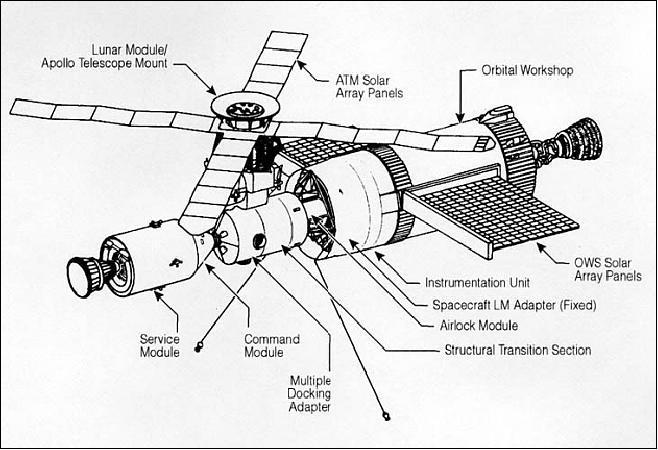 7. kép – Skylab (forrás: https://earth.esa.int/web/eoportal/satellite-missions/s/skylab))Orbital Workshop volt az élet színtere Az A legnagyobb egység az OWS (Orbital Workshop – orbitális munkaterem). Az OWS volt az élet színtere, ahol a legénység aludhatott, tisztálkodhatott, ehetett, illetve ahol a napi tevékenység, a kísérletek folytak. Az Airlock Module (a légzsilip kamra), az életfenntartó, távközlési és egyéb fontos rendszerek helye.Az OWS-hez illesztették az AM-t (Airlock Module – légzsilip kamra). A „többszörös” dokkolóegység egyszerre két Apollo űrhajót tudott fogadni, valamint egy állványzatra ide szerelték a Napot megfigyelő űrobszervatóriumot, az űrállomás egyik legfontosabb műszerét. Az ATM-et a Skylab fedélzetén lévő űrhajósok kezelték 1973–74 között, a nagyméretű filmre készített felvételeket, a legénység szállította le a Földre további feldolgozásra. A film lapokat a stábnak ki kellett cserélnie az űrséták alkalmával. A Skylab megmaradt napelemtáblája, ami a kilövéskor bekövetkezett sérülés következtében a törmeléktől beszorult. A Skylab megmaradt napelemtáblája és a napobszervatórium kisebb napelemei elegendő energiát szolgáltattak.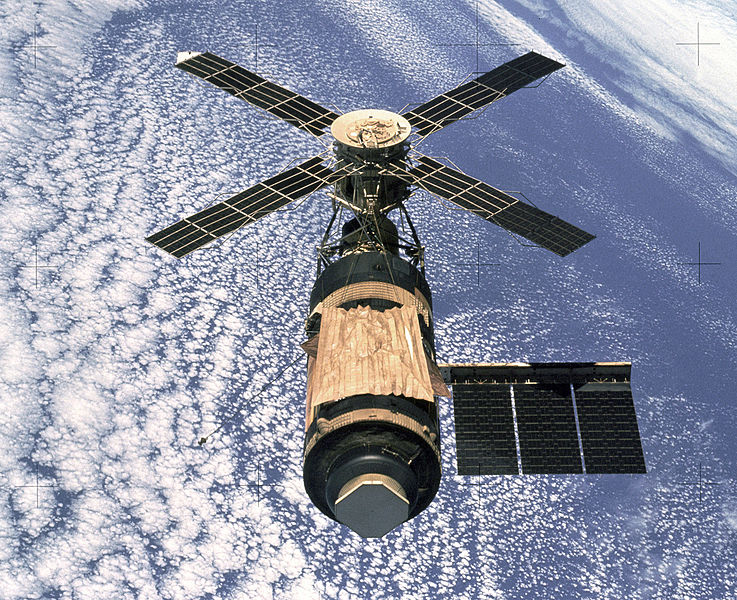 8. kép – a Skylab űrállomás (forrás: https://en.wikipedia.org/wiki/Skylab)Modul-űrállomásokAz 1980-asévek közepétől jelennek meg a második generációs, bővíthető, ún. modul-űrállomások. Ezek több, nyomás alatt lévő egységből, modulból állnak, így az űrállomások hermetikus térfogata a többszörösére növekedett.A Mír űrállomásA Mir (oroszul jelentése: béke vagy világ) egy szovjet űrállomás, az emberiség első hosszú távú kutatóállomása a világűrben. Hét hermetikus modulját külön állították pályára, és azokat az űrben kapcsolták össze. A legénység a Szojuz űrhajók, később – a közös programok idején, esetenként  amerikai űrrepülőgépek révén cserélődött. Az utánpótlás szállítását Progressz űrhajók végezték. A Mir a korábbi szovjet Szaljut űrállomásokon alapult. Célja egy nagyméretű, lakható tudományos laboratórium biztosítása volt a világűrben. Két rövidebb időszakot leszámítva 1999 augusztusáig folyamatosan lakott volt. 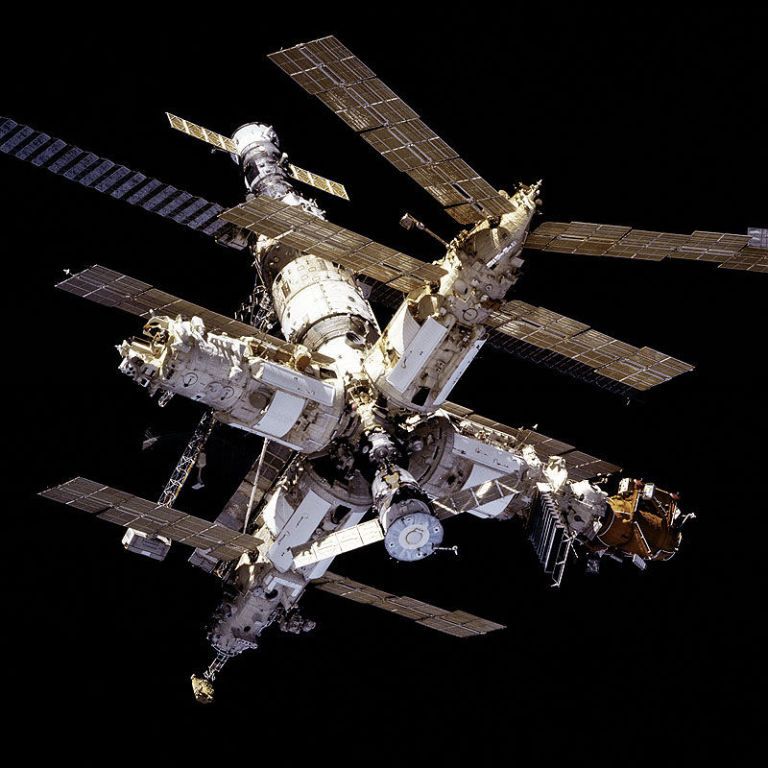 9. kép – a Mír űrállomás (forrás: www.popularmechanics.com)A Mir a korábbi szovjet Szaljut űrállomásokon alapult. Célja egy nagyméretű, lakható tudományos laboratórium biztosítása volt a világűrben. Két rövidebb időszakot leszámítva 1999 augusztusáig folyamatosan lakott volt. A Mir űrállomás több összekapcsolható modulból állt, melyeket külön állítottak pályára Proton hordozórakétákkal, leszámítva a dokkolómodult, amelyet amerikai űrrepülőgéppel indítottak.A Központi modul biztosította a lakóhelyet az űrhajósok számára és az űrállomás irányítását. 1986. február 19-én indították a bajkonuri űrrepülőtérről. A Központi modul hasonlít a Szaljut-6 és Szaljut-7 űrállomásokhoz, de sok módosítás van rajta. Mivel a legtöbb műszer a modulokban foglal helyet, a Központi modulban sokkal több hely van. Hat dokkolószerkezettel látták el, ezekre csatolták később a modulokat:Kvant–1, Kvant–2, Krisztall, Szpektr, Priroda, Dokkoló modulŰrhajók a Mír ellátásábanA Mir személyzetét Szojuz űrhajók, az utánpótlást Progressz űrhajók szállították. A Shuttle-Mir programban a szállításban részt vettek az amerikai űrrepülőgépek is. Tervezték szovjet űrrepülőgépek indítását is, de ez pénzhiány miatt elmaradt. 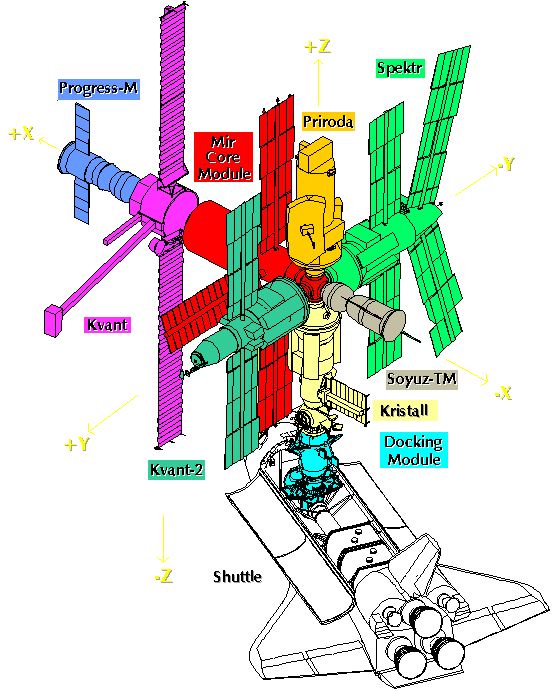 10. kép – a Mír űrállomás moduljai (forrás: www.tsgc.utexas.edu/spacecraft/mir/components.html)Bár jövőbeli turisztikai hasznosítására több terv is készült, de miután az űrállomás az üzemidejét már jócskán leélte, további működtetését műszaki okokból túl kockázatosnak ítélték, s 15 éves küldetés után 2001. március 23-án, irányított manőverrel a Csendes-óceán déli része felett vissza hozták a földi légkörbe, ahol megsemmisült. A Nemzetközi ŰrállomásA Nemzetközi Űrállomás (angolul: International Space Station), egy alacsony föld körüli pályán keringő űrállomás. Az egyik legdrágább és legnagyobb űreszköz az űrkutatás törté-nelmében. A programban 16 ország vesz részt: az Amerikai Egyesült Államok, Oroszország, Japán, Kanada, Brazília és az ESA, az Európai Űrügynökség 11 tagállama. Brazília és Olaszország a NASA-val kötött külön szerződéssel is részt vesz.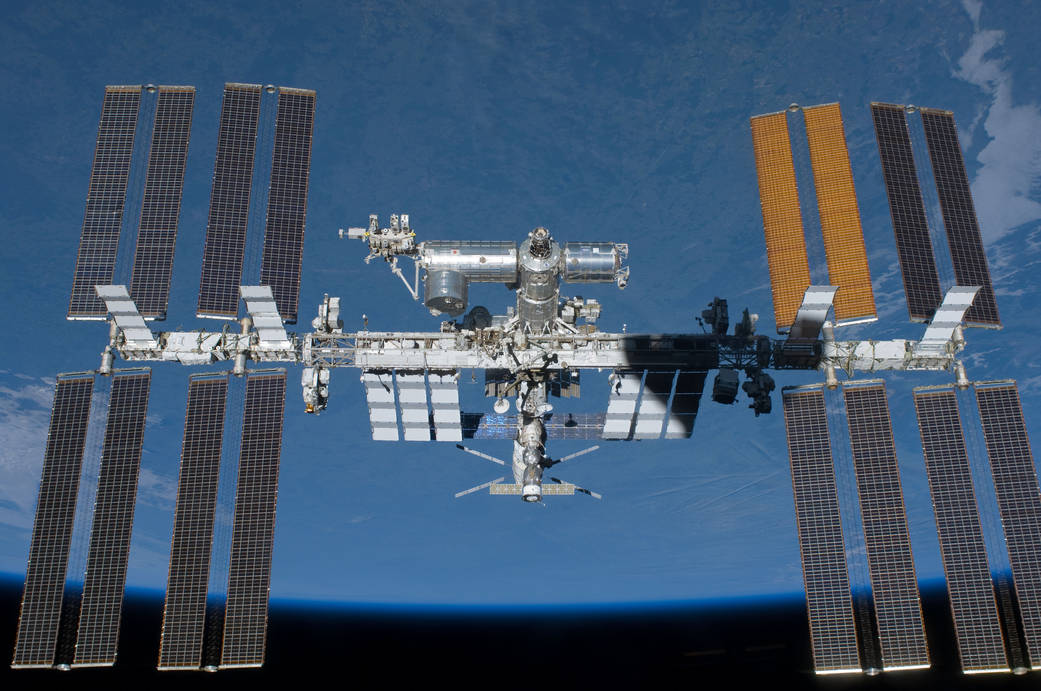 11. kép – a Nemzetközi Űrállomás teljes kiépíttetségben (forrás: www.nasa.gov)Az űrállomás körülbelül 405 km magasságban, alacsony Föld körüli pályán kering. A légköri fékezőhatás és a pályamódosítások miatt a pályamagasság néhány kilométert változhat. Az űrállomás átlagosan 100 métert veszít naponta pályamagasságából. A Földet 92 percenként kerüli meg.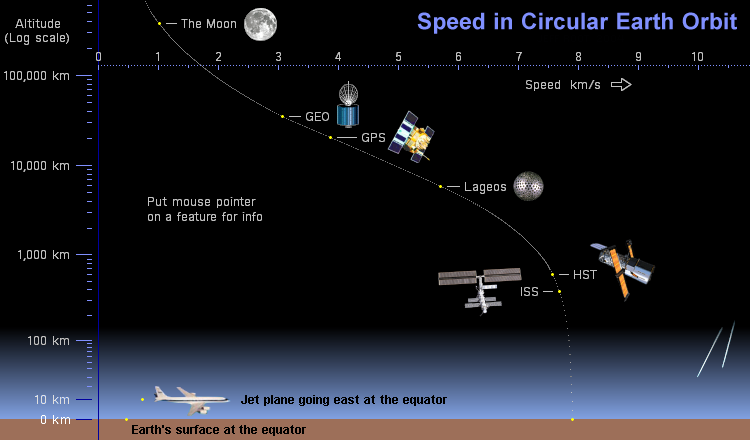 12. kép – Föld körüli pályák magassága és gyorsasága (forrás: www.freemars.org)Sok tekintetben a Nemzetközi Űrállomás a korábban tervezett független űrállomások, az orosz Mir–2, az amerikai Freedom űrállomás és az európai Columbus laboratórium egyesítését jelenti, állandó emberi jelenléttel 2000. november 2-a óta.Az ISS-t főleg az amerikai űrrepülőgépek, a Szojuz és a Progressz űrhajók szolgálták ki. Az űrrepülőgép flotta nyugdíjazása után az ellátást a Szojuz és a Progressz űrhajók mellett az európai ATV, a japán HTV és a két amerikai magáncég által üzemeltetett Dragon és Cygnus teherűrhajó vette át.Az űrállomás mára már elérte a teljes kiépítettségét. 2025-ig még három új Axiom modullal bővül a nemzetközi Űrállomás, ami az űrturizmust is ki fogja szolgálni.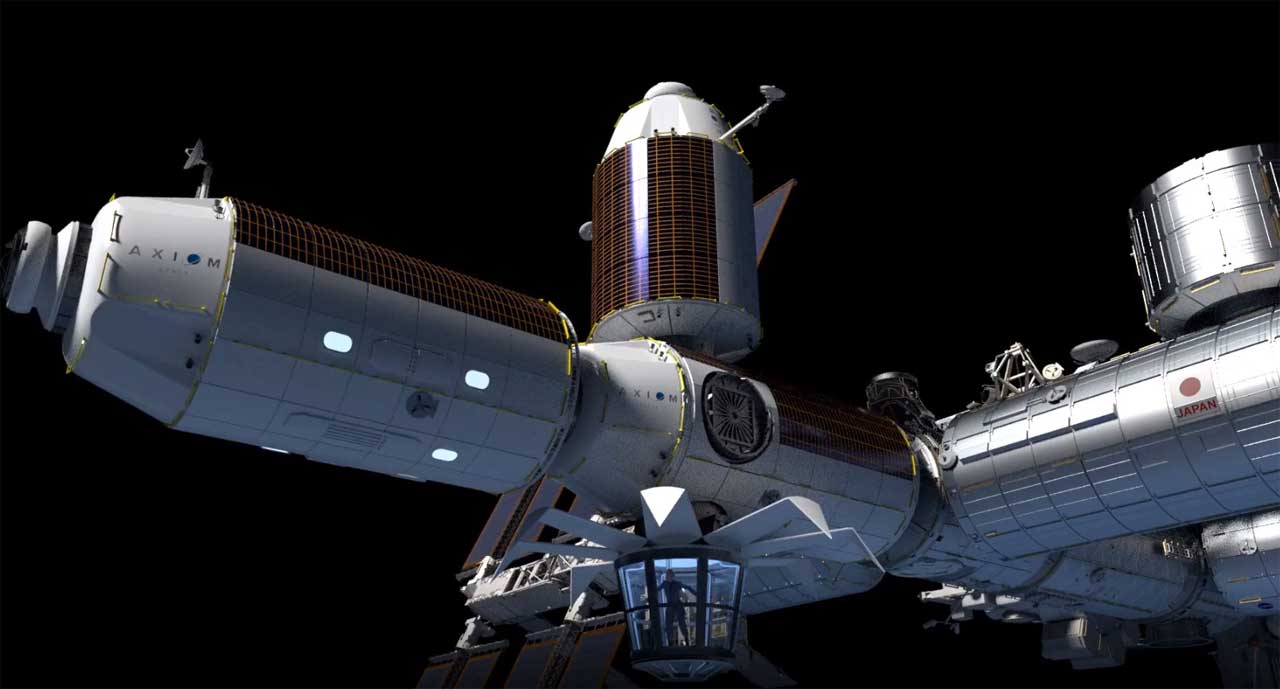 13. kép – Az ISS bővítése Axiom modulokkal (forrás: www.slashgear.com)Tienkung (Mennyei Palota) űrállomás2021. április 29-én Kína egy Hosszú Menetelés 5B rakétával feljuttatta az űrbe a Tienkung (Mennyei Palota) űrállomás központi egységét, a Tienho–1-et. A terv szerint a Tienho–1 2022-ben két új modullal, a Ventiennel (Wentian) és a Mengtiennel (Mengtian) bővülhet; a három egység összekapcsolása után az űrállomás hivatalosan is megkezdheti a működését.A Mennyei Palota nem az első kínai űrállomás lesz – eddig kettőt építettek –, de a moduláris szerkezete szokatlannak hat. Legalábbis a kínai űriparban, mert a Nemzetközi Űrállomás felépítése hasonló elvet követett.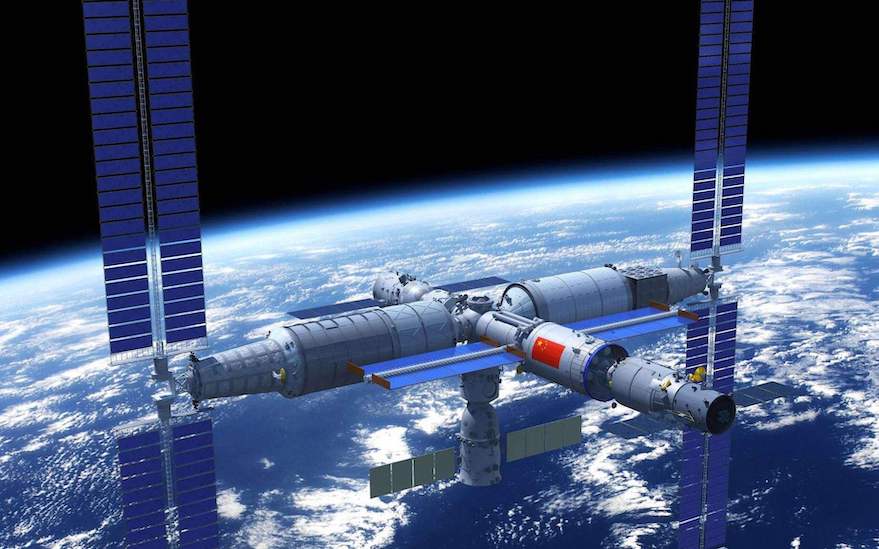 14. kép – a Tienkung űrállomás teljes kiépítettségben (látványterv) (forrás: www.spacenews.com)Az űrállomások jövőjeAz űrállomások fejlett változatai az űrvárosok lesznek, melyeket nagyon hosszú időtartamra vehet igénybe nagyszámú ember. Ilyen űrvárosok most még csak tervekben szerepelnek.Első lépésben a Holdon épülnek majd kolóniák. Az ide tervezett projektek a Marsra tervezett űrkolóniák építésének főpróbái lesznek.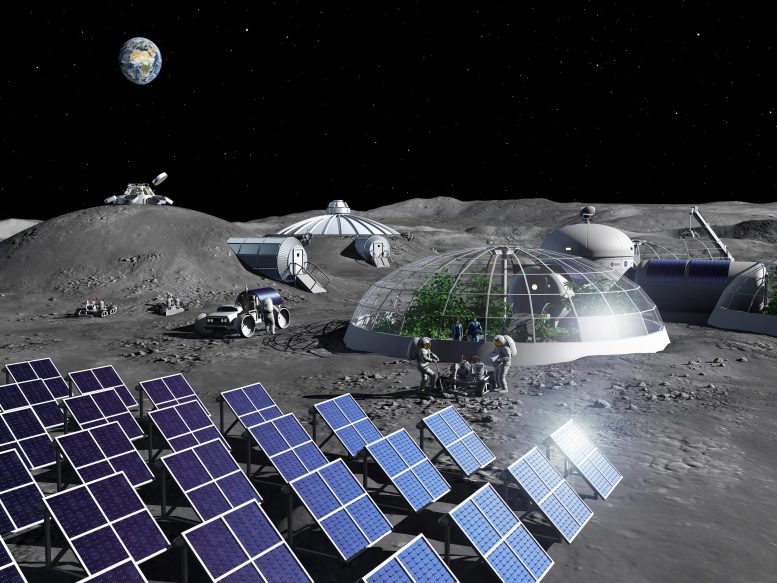 15. kép – Artemis Base Camp a Holdon (látványterv)  (forrás: www.scitechdaily.com)QuizMelyik volt az első modul rendszerű űrállomás?Skylab.Mír űrállomásNemzetközi ŰrállomásA szovjet Mír űrállomás felépítésében közreműködtek-e az amerikai űrsiklók?igennemFarkas Bertalan, az első magyar űrhajós melyik űrállomáson dolgozott?A Szaljut-6 űrállomáson.A Mír űrállomáson.A Nemzetközi Űrállomáson.